Nombre: __________     Periodo: ______Measurement Topic 2: Conversations about People and their Professions                                                                Bullet 1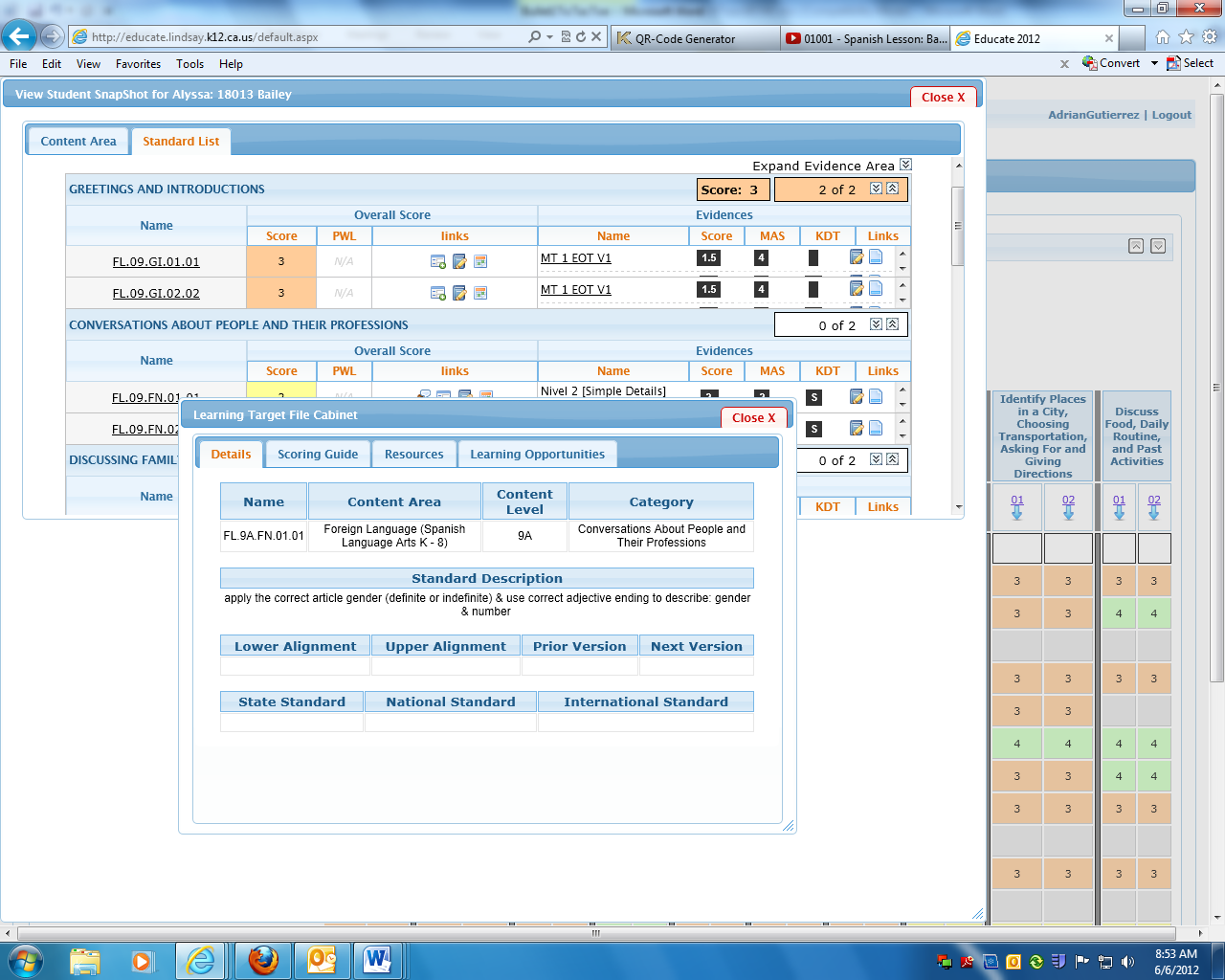 All tasks must be written in Spanish. Work that is submitted using an online translator like “google translate” will not be accepted and will be considered cheating. [1] Las tiras cómicasCreate a comic strip that depicts where you and your friend are going. For example, you might be going to el auditorio, la biblioteca, la cafeteria, el gimnasio, etc. Be creative and have at least 6 boxes. For full credit, you must use color and be creative. Comic strips that do not show evidence of effort will not be accepted.[2] Un perfilUsing all the new vocabulary, write a short profile of a fictitious person. Give the person a name, a profession, tell where he/she lives and where he/she is from, how he/she is feeling, what he/she likes/dislikes to do, etc. You must present this person to the class. Find an avatar or a picture of someone online! [3] Una grabaciónPractice the greetings with another student on page 35. Record the conversation and send to your profesor. Do all 8 “conversations.”[4] Actividad del libroActividad 12, page 37. Decide the profession of the people in your community. Write five sentences.